OSNOVNA ŠKOLA  "VLADIMIR NAZOR"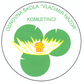 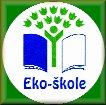  32 253  KOMLETINCI,  BRAĆE RADIĆ 17Tel. 032/391539;     Fax. 032/391720 E-mail: os-v.nazor@vk.htnet.hr 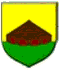 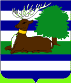 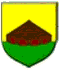 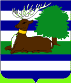 Županija Vukovarsko srijemskaGrad Otok	                Komletinci					 Dana: 7. prosinca 2017.KLASA: 003-01/17-01/84URBROJ: 2188-26-01-17Komletinci, 01. prosinca 2017.Na temelju članka 134. Zakona o radu (NN,93/14) i članka 64. Pravilnika o radu Osnovne škole „Vladimir Nazor“ Komletinci, ravnateljica škole Katica Novoselac , prof.donosi ODLUKU O IMENOVANJUOSOBE ZA ZAŠTITU DOSTOJANSTVA RADNIKAU OSNOVNOJ ŠKOLI „VLADIMIR NAZOR“ KOMLETINCII.Mirta Marković, učiteljica matematike i fizike u Osnovnoj školi „Vladimir Nazor“ Komletinci imenuje se osobom za zaštitu dostojanstva radnika.II.Mirta Marković kao imenovana osoba ovlaštena je  za primanje i rješavanje pritužbi vezanih za zaštitu dostojanstva radnika.III.Kao ovlaštena osoba dužna je u što kraćem roku, najkasnije u roku od 8 dana od dostave pritužbi, ispitati pritužbu i poduzeti sve dodatne mjere, u suradnji s ravnateljicom, koje sprečavaju nastavak uznemiravanja ili spolnog uznemiravanja. IV.Ovlaštena osoba za zaštitu dostojanstva radnika u slučaju prijave zbog uznemiravanja postupa prema članku 65. Pravilnika o radu Osnovne škole „Vladimir Nazor“ Komletinci kako je navedeno u pojedinim stavcima članka.V.Ova Odluka stupa na snagu 1.prosinca 2017. godine.								Ravnateljica škole:								_____________________ 								(Katica Novoselac,prof.)Dostaviti:Mirti Marković, prof.Zvonku Lovriću, prof.Internetsku stranicu školeOglasnu ploču školePismohrana